Møtereferat fra styremøte i Orkdal Rideklubb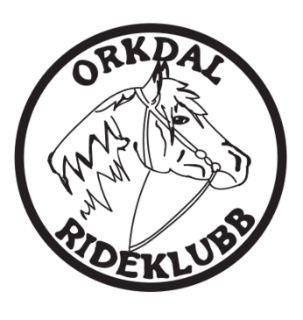 Sted: TeamsTid: 12.03.2023 kl. 18.00Tilstede: Ragnhild Kjøren Lefstad, Tuva Sommerschild, Kine Bjørkvoll, Bård Erik Aasan, Hilde Ofstad, Hege Størseth, Astrid Svinsås, Thea Marie Aftret, Astrid Gunnesmo.Ordstyrer: Ragnhild Kjøren LefstadReferent: Kine BjørkvollSaksliste: 15/23 Godkjenning av innkalling16/23 Godkjenning av referat fra sist styremøte17/23 Evaluering årsmøte18/23 Regnskap19/23 Hindersøknader/spons, salg av gammelt hindermateriell20/23 Statutter klubbmesterskap21/23 Premier klubbmesterskap22/23 Stevnekomitèer 202323/23 Medlemsmøte24/23 Eventuelt25/23 Neste styremøteSak 15/23: Godkjenning møteinnkallingVedtak: Innkalling ble enstemmig godkjent. Ingen kommentarer.Sak 16/23: Godkjenning av referat fra sist styremøteVedtak: Referatet ble enstemmig godkjent. Ingen kommentarer.Sak 17/23: Evaluering årsmøteÅrsmøtet trakk veldig ut i tid.. Noen av de yngre medlemmene uttrykker at de synes de voksne oppførte seg rart. Møtet ble veldig detaljert, og de samme tingene ble tatt opp flere ganger. Styret stiller seg bak dette.Skal vi bygge opp ungdommen til å ønske å delta i styreverv senere, må vi voksne holde oss saklige og til oppsatt saksliste. Å delta i slike møter er nytt for mange av de yngre medlemmene våre, og vi må ikke stille oss i en situasjon der de ikke ønsker å delta.Regnskapsdelen ble vanskelig å svare på når regnslapsansvarlig ikke var til stede og regnskapet ble tilsendt like før møtets oppstart.Det ble ønsket en bedre årsmelding. Styret forholder seg til anbefalingene for hva en årsmelding skal inneholde.Vi må oppfordre folk til å sende inn saker i forkant av møtet, og være strengere på å holde oss til sakslisten.Styret tar med seg kommentarer fra årsmøtet videre, og tilpasser der det er hensiktsmessig. Styret er valgt, og det er viktig å huske at dette arbeidet drives på frivillig basis.Sak 18/23: RegnskapDet foreslås regnskapsprogram, og Bård Erik sier det fungerer greit uten. Han sitter med regnskap ut året.Ber om at vi videresender fakturaer som kommer på klubbens hovedkonto til faktura-mailen. De som bestiller må be leverandør merke faktura med «prosjekt».Regnskapet må spesifiseres mer. Alle stevneansvarlige må levere inn stevneregnskap til kasserer.Se øvrige kommentarer fra årsmøtet.Sak 19/23: Hindersøknader/spons, salg av gammelt hindermateriellGammelt hindermateriell er solgt for 20.000,- til Ytre Geitastrand Idrettslag, og er hentet.Det er sendt en del søknader på hinderspons, men Ragnhild trenger hjelp til å sende ut og følge opp søknader. Vi har utformet sponsorbrev, og disse er klare for utsendelse.Astrid S. jobber hos Møller Bil, og sjekker om de kan bidra.Vi bør ha sponsorkomitè som jobber med dette, slik at ikke alle de forskjellige arrangementskomitèene søker på de samme stedene. Deretter kan man fordele sponsormidlene til de forskjellige arrangementene fra en felles sponsorpott.Ragnhild legger ut spørsmål på face/mail om noen av klubbens medlemmer ønsker å sitte i en slik komitè.Saken holdes åpen til neste møte.Sak 20/23: Statutter klubbmesterskapDiskutert Minitur i LD, Lilletur i LC og Storetur i LBDet er stort sprik i alder, og vi må legge til rette for at de som skal ta steget fra ryttertest til stevne har en klasse å stille i, som ikke er for overveldende. Vi skal også legge til rette for at de som bør gå opp en klasse tørr å ta steget samtidig som vi utfordrer dem. Ragnhild legger ut et forslag til nye statutter på messenger-tråden til styret.Forslag til klausuler:Kan ikke ha ridd høyere enn 65% i LD, kan ikke ha ridd høyere enn 67% i LC.Vi har ikke hatt nok startende i LA, og legger derfor storetur til LB.Sak 21/23: Premier klubbmesterskapVi kjøper inn generelle premiedekken (forskjellige størrelser) uten årstall eller gren, kun logo for Orkdal rideklubb og «klubbmester». Vi bestiller, i etterkant av mesterskapet, dekken ferdig brodert. Dette for at de som vinner skal få dekken som passer sin ponni/hest.Premiepenger: plass: Gavekort pålydende 450,-plass: Gavekort pålydende 300,-plass: Gavekort pålydende 200,-Klubben har penger på bok, så vi må ta oss råd til ordentlige premier. Men det må være balanse mellom inntekt og utgift.Rosettene for klubbmesterskapet må være penere enn sløyfene for de resterende plasseringene i klasser. Ragnhild sjekker hva vi har på lager, og legger ut bilder i messenger-tråden.Sløyfene må oppbevares skikkelig, slik at de holder seg pene.Vi ser mer på dette i neste møte.Sak 22/23: Stevnekomitèer 2023Sprang: Guri H. By stevneleder.Dressur: Ragnhild og Astrid S. blir enige.Orkdalsrittet: Ann Kari og EvaFeltritt: Ragnhild og KineHubertus: HildeKlubbstevne hos Guri som juleavslutning? Ser på dette ved et senere møte.Sak 23/23: MedlemsmøteHadde sett på muligheten for å få Edin til å holde innlegg, men dette ble for dyrt.Medlemsmøte er kjekt i forholdt til å komme ut med info om hva man kan være med på i løpet av året.Sak 24/23: EventueltTreninger:Er det satt opp dressurtreninger?Foreslås Ann Catrin Lübbe – ikke ledig, må være ute i god tid.Andrew Setteli?Pether Marksne: Hege hører med ham.Må ha noen som kan lære bort flere ting, så man kan velge gren. Kanskje vi ikke bør satse så stort på de store trenerne? Det er viktig å beholde det sosiale i slike samlinger. Felles lunsj/middag til hele gjengen, og juniorene kan ha overnatting. Det er det daglige som driver oss.Ragnhild legger ut en tråd på klubbens facebookside om noen har trenere i sitt nettverk.Frida:Frida takkes av med gavekort isteden for blomster. Tuva hører med henne hvilken butikk hun ønsker digitalt gavekort fra.Lagring av referat:Ragnhild har oversikt over de som finnes fra hun begynte. Mangler for 2016-2020.Skal vi opprette en egen Google docs for klubben? Kine sjekker muligheter.E-post:Alle i styret må inn og se på e-postene, da det er en stor jobb å følge med dette for en person.Sak 25/23: Neste styremøteØnsket er å samles fysisk. Det innkalles hos Astrid S. 16.april kl.18.00Oppgaver å behandle videre etter møtet, oppsummert:Kine BjørkvollSponsormidlerSøke hos Møller BilAstrid S.SponsorkomitèSpørsmål på face/mail om noen av klubbens medlemmer ønsker å sitte i en slik komité.RagnhildKlubbmesterskap 2023Forslag til statutterRagnhild legger ut i messenger-tråd. Øvrig styre kommenterer og korrekturleser.Rosetter/dekken klubbmesterskapHva har vi, hva trenger vi?Diskuteres neste møteKlubbstevne/juleavslutningSak overføres til et senere møteTrenerePether MarksneHege sjekker pris og tilgjengelighet.TrenereSjekke nettverk hos klubbens medlemmer på face.RagnhildTakke av FridaGavekortTuva sjekker hvor hun ønsker digitalt gavekort.Lagring av klubbens dokumenterSjekke muligheterKine